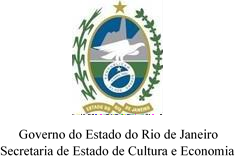 ANEXO 14MODELO DE AUTODECLARAÇÃO ÉTNICO-RACIAL E CARTA CONSUBSTANCIADAFOTOFOTONOME:FOTOFOTOFOTOFOTOCPF:FOTOFOTOFOTOFOTORG:DECLARO, para fins de participação no Edital N° 18/2023 “DIVERSIDADES EM DIÁLOGO RJ” que sou ________________ (informar se é NEGRO, PARDO OU INDÍGENA), e que os seguintes motivos justificam minha autodeclaração étnico-racial:DECLARO, para fins de participação no Edital N° 18/2023 “DIVERSIDADES EM DIÁLOGO RJ” que sou ________________ (informar se é NEGRO, PARDO OU INDÍGENA), e que os seguintes motivos justificam minha autodeclaração étnico-racial:DECLARO, para fins de participação no Edital N° 18/2023 “DIVERSIDADES EM DIÁLOGO RJ” que sou ________________ (informar se é NEGRO, PARDO OU INDÍGENA), e que os seguintes motivos justificam minha autodeclaração étnico-racial:(O agente cultural deve apresentar aqui sua história, explicando porque se considera pessoa negra, parda ou indígena).(O agente cultural deve apresentar aqui sua história, explicando porque se considera pessoa negra, parda ou indígena).(O agente cultural deve apresentar aqui sua história, explicando porque se considera pessoa negra, parda ou indígena).Por ser verdade, assino a presente declaração e estou ciente de que a apresentação de declaração falsa pode acarretar desclassificação no Edital e aplicação de sanções criminais.Por ser verdade, assino a presente declaração e estou ciente de que a apresentação de declaração falsa pode acarretar desclassificação no Edital e aplicação de sanções criminais.Por ser verdade, assino a presente declaração e estou ciente de que a apresentação de declaração falsa pode acarretar desclassificação no Edital e aplicação de sanções criminais.DATA:ASSINATURA: